CroatiaCroatiaCroatiaCroatiaJanuary 2023January 2023January 2023January 2023MondayTuesdayWednesdayThursdayFridaySaturdaySunday1New Year’s Day2345678EpiphanyOrthodox Christmas910111213141516171819202122232425262728293031NOTES: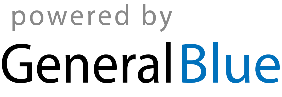 